2A Work DoneWork Done:Work Done Against Gravity:A box is pulled 7m across a horizontal floor by a horizontal force of magnitude 15N. Calculate the work done by the force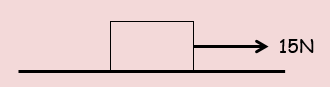 A packing case is pulled across a horizontal floor by a horizontal rope. The case moves at a constant speed and there is a constant resistance to motion of magnitude R Newtons. When the case has moved a distance of 12m the work done is 96J. Calculate the magnitude of the resistanceA bricklayer raises a load of bricks of total mass 30kg at a constant speed by attaching a cable to the bricks. Assuming the cable is vertical, calculate the work done when the bricks are raised a distance of 7mA package of mass 2kg is pulled at a constant speed up a rough plane which is inclined at an angle of 30° to the horizontal. The coefficient of friction between the package and the surface is 0.35. The package is pulled 12m up a line of greatest slope of the plane.Calculate:The work done against gravityThe work done against frictionA sledge is pulled 15m across a smooth sheet of ice by a force of magnitude 27N. The force is inclined at 25° to the horizontal. By modelling the sledge as a particle, calculate the work done by the force.2B Kinetic & Potential EnergyKinetic Energy:(Gravitational) Potential EnergyA particle of mass 0.3kg is moving at a speed of 9ms-1. Calculate its kinetic energy.A box of mass 1.5kg is pulled across a smooth horizontal surface by a horizontal force. The initial speed of the box is ums-1 and its final speed is 3ms-1 in the same direction. The work done by the force is 1.8J. Calculate the value of u.A bus of mass 2000kg starts from rest at some traffic lights. After travelling 400m the bus’s speed is 12ms-1. A constant resistance of 500N acts on the bus. Calculate the driving force, P, which can be assumed to be constant.A load of bricks of mass 30kg is lowered vertically to the ground through a distance of 15m. Find the loss in potential energy.2C Work-Energy PrincipleA smooth plane is inclined at 30° to the horizontal. A particle of mass 0.5kg slides down the slope. The particle starts from rest at point A and at point B has a speed of 6ms-1. Find the distance AB.A particle of mass 2kg is projected with speed 8ms-1 up a rough plane inclined at 45° to the horizontal. The coefficient of friction between the particle and the plane is 0.4. Calculate the distance the particle travels up the plane before it comes to instantaneous rest.A skier passes a point A on a ski-run, moving downhill at 6ms-1. After descending 50m vertically, the run starts to ascend. When the skier has ascended 25m to point B her speed is 4ms-1. The skier and skis have a combined mass of 55kg. The total distance travelled from A to B is 1400m. The resistances to motion are constant and have a magnitude of 12N.Calculate the work done by the skier.2D PowerPower:A key Point: the ‘F’ in formulaeWork Done ‘F’ = Total resultant force		Power ‘F’ = a single force (from a motor for example)A truck is being pulled up a slope at a constant speed of 8ms-1 by a force of magnitude 2000N acting parallel to the direction of motion of the truck. Calculate the power developed in kilowatts.A car of mass 1250kg is travelling along a horizontal road. The car’s engine is working at 24kW. The resistance to motion is constant and has magnitude 600N. Calculate:The acceleration of the car when it is travelling at 6ms-1The maximum speed of the carA car of mass 1100kg is travelling at a constant speed of 15ms-1 along a straight road which is inclined at 7˚ to the horizontal. The engine is working at a rate of 24kW.Calculate the magnitude of the non-gravitational resistances to motionThe rate of working of the engine is now increased to 28kW. Assuming the resistances to motion are unchanged:Calculate the initial acceleration of the car